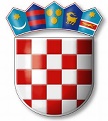 REPUBLIKA HRVATSKAVARAŽDINSKA  ŽUPANIJAGOSPODARSKA ŠKOLA VARAŽDINKLASA: 007-04/22-01/2URBROJ: 2186-148-02-22-3Varaždin, 7.3.2022.DNEVNI RED:1.	Usvajanje zapisnika s prošle sjednice Školskog odbora2.	Donošenje odluke o formiranju Povjerenstva za provedbu natječaja za davanje u zakup školske sportske dvorane3.	RaznoAd 1ODLUKAŠkolski odbor jednoglasno je usvojio zapisnik s prošle sjednice Školskog odbora održane 14. veljače 2022. godine.Ad 2ODLUKAŠkolski odbor jednoglasno donosi Odluku o formiranju povjerenstva za provedbu natječaja za davanje u zakup školske športske dvorane kojeg čine Gordana Kukina Balun kao predsjednica povjerenstva te Jadranka Zgrebec i Jasminka Prstec kao članice povjerenstva.Ad 3Pod točkom Razno nije bilo dodatnih informacija. ZAPISNIČAR                                                PREDSJEDNIK ŠKOLSKOG ODBORAKristina Đurman                                                        Tomislav Purgarić